Contextual Safeguarding May 2020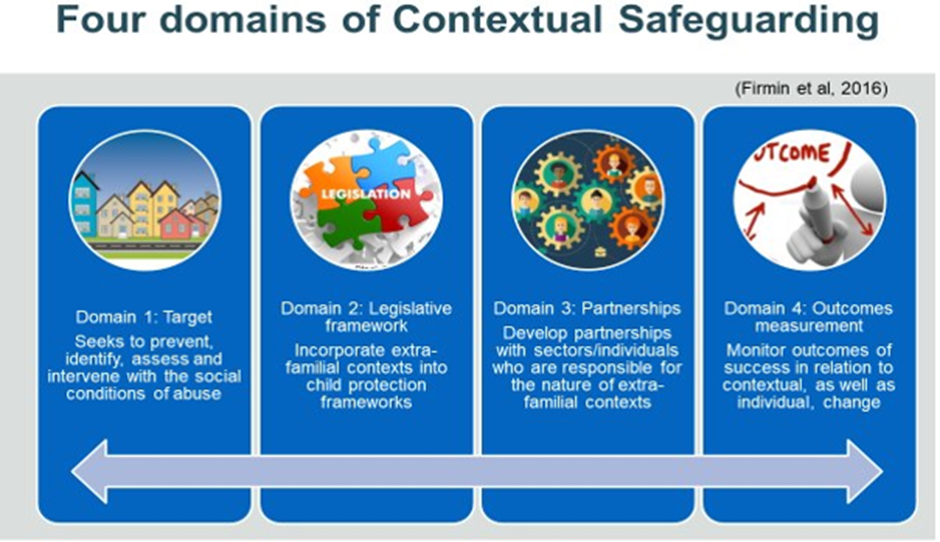 https://contextualsafeguarding.org.uk/for more information